Na temelju članaka 70.  i  125. Zakona o odgoju i obrazovanju u osnovnoj i srednjoj školi  (NN, br.  87/08., 86/09., 92/10., 90/11., 16/12., 86/12., 94/13., 152/14., 7/17, 68/18, 98/19, 64/20, 151/22.), odredbi Protokola o postupanju u slučaju nasilja među djecom i mladima (Ministarstvo obitelji, branitelja i međugeneracijske solidarnosti. 2004.), čl.5. Zakona o zaštiti nasilja u obitelji (NN 137/09., 14/10., i 60/10.), Pravilnika o načinu postupanja odgojno-obrazovnih radnika školskih ustanova u poduzimanju mjera zaštite prava učenika te prijave svakog kršenja tih prava nadležnim tijelima (NN 132/13) i čl. 26. Statuta Osnovne škole Fažana, na prijedlog ravnateljice, Školski odbor škole na sjednici održanoj  29.08.2023.godine donosi   PROTOKOL O POSTUPANJA U SLUČAJU NASILJA  U OSNOVNOJ ŠKOLI FAŽANA UVOD                                                                                   Članak 1. Protokol  postupanja u slučaju nasilja u školi (u daljnjem tekstu: Protokol) odnosi se na prevenciju mogućih situacija povećanog rizika, kao i na postupanje u konkretnim situacijama s ciljem zaštite djece, kao i svih zaposlenika koji o njima skrbe u procesu odgoja i obrazovanja.  Temelji se na odredbama: Zakona o odgoju i obrazovanju u osnovnoj i srednjoj školi,  Zakona o zaštiti od nasilja u obitelji,  Zakona o radu, Kaznenog zakona,  na sadržaju Pravilnika o načinu postupanja odgojno-obrazovnih radnika školskih ustanova u poduzimanju mjera zaštite prava učenika te prijave svakog kršenja tih prava nadležnim tijelima, ali i drugim podzakonskim aktima škole, On utvrđuje obveze i odgovornosti, kao i načine postupanja tj. što treba činiti ravnatelj, stručni suradnik, učitelj, učenik, drugi zaposlenik škole ili roditelj (skrbnik djeteta). Protokol treba biti izvješen na vidnom i svima dostupnom mjestu u školi. O načinima i koracima postupanja svih sudionika u procesu odgoja i obrazovanja potrebno je upoznati učenike na satima razrednika te roditelje na prvom roditeljskom sastanku svake školske godine (po potrebi i češće).                                                                            Članak 2. Protokol sadrži: općeprihvaćenu definiciju nasilja postupanje škole u slučaju nasilja među djecom postupanje škole u slučaju običnog vršnjačkog sukoba postupanje škole u slučaju saznanja ili sumnje o nasilju u obitelji postupanje škole u slučaju nasilja prema učenicima od strane odrasle osobe u školi (učitelja, roditelja, drugih zaposlenika škole, nepoznatih osoba) postupanje škole u slučaju nasilnog ponašanja odrasle osobe nad odraslom osobom u školi postupanje škole u slučaju nasilja prema zaposlenicima škole od strane učenika škole evidencija škole o sukobima i nasilju u školi obrazac za opis događaja                                                                             Članak 3. Koordinatori Protokola su: ravnateljica, pedagoginja i psihologinja. Osobe imenovane za sprječavanje nasilja u školi su jedna učiteljica razredne nastave i jedan učiteljica predmetne nastave te učiteljice razredne nastave u područnim odjelima(učitelje imenuje ravnatelj. OPĆE PRIHVAĆENA DEFINICIJA NASILJA                                                                            Članak 4. Definicija nasilja i običnog sukoba vršnjaka preuzeta je iz Protokola o postupanju u slučaju nasilja među djecom i mladima kojeg je donijela Vlada Republike Hrvatske u listopadu 2004. Nasiljem među djecom i mladima smatra se svako namjerno fizičko ili psihičko nasilno ponašanje usmjereno prema djeci i mladima od strane njihovih vršnjaka učinjeno s ciljem povrjeđivanja, a koje se, neovisno o mjestu izvršenja, može razlikovati po obliku, težini, intenzitetu i vremenskom trajanju i koje uključuje ponavljanje istog obrasca i održava neravnopravan odnos snaga (jači protiv slabijih ili grupa protiv pojedinaca). Nasiljem među djecom i mladima smatra se osobito: namjerno uzrokovani fizički napad u bilo kojem obliku, primjerice udaranje, guranje, gađanje, šamaranje, čupanje, zaključavanje, napad različitim predmetima, pljuvanje i slično bez obzira da li je kod napadnutog djeteta nastupila tjelesna povreda psihičko i emocionalno nasilje prouzročeno opetovanim ili trajnim negativnim postupcima od strane jednog djeteta ili više djece.  Negativni postupci su:  ogovaranje, nazivanje pogrdnim imenima, ismijavanje, zastrašivanje, izrugivanje, namjerno zanemarivanje i isključivanje iz skupine kojoj pripada ili isključivanje i zabranjivanje sudjelovanja u različitim aktivnostima s ciljem nanošenja patnje ili boli, širenje glasina s ciljem izolacije djeteta od ostalih učenika, oduzimanje stvari ili novca, uništavanje ili oštećivanje djetetovih stvari, ponižavanje, naređivanje ili zahtijevanje poslušnosti ili na drugi način dovođenje djeteta u podređeni položaj, kao i sva druga ponašanja počinjena od djeteta i mlade osobe (unutar kojih i spolno uznemiravanje i zlostavljanje) kojima se drugom djetetu namjerno nanosi fizička i duševna bol ili sramota. Nasilje podrazumijeva šest definirajućih čimbenika: namjera da se drugom nanese šteta ili ozljeda intenzitet i trajanje (opetovanost nasilničkog ponašanja) moć nasilnika (nerazmjer obzirom na dob, snagu, brojčana nadmoć) ranjivost i nemoć žrtve manjak podrške • posljedice. U svim slučajevima nasilja među djecom koji su definirani navedenim čimbenicima škola je dužna postupati u skladu s Protokolom o postupanju u slučaju nasilja među djecom i mladima odnosno skupom postupaka i mjera koje su predvidjela nadležna tijela te propisima na snazi.                                                                               Članak  5.                                                                           Nužno je razlikovati nasilje (zlostavljanje) među djecom i mladima od običnog sukoba vršnjaka. Obični sukob vršnjaka ima slijedeća obilježja: nema elemenata navedenih za nasilništvo: radi se o sukobu vršnjaka koji oni ne rješavaju na miran, nego na neki drugi način; ne postupaju jedan prema drugome s namjerom ozljeđivanja ili nanošenja štete; nema nerazmjera moći; nema težih posljedica za djecu u sukobu 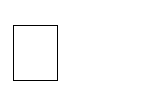 djeca ne inzistiraju da mora biti po njihovom po svaku cijenu mogu dati razloge zašto su u sukobu ispričaju se ili prihvate rješenje u kojem nema pobjednika i poraženog  slobodno pregovaraju da bi zadovoljili svoje potrebe 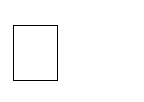 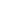 mogu promijeniti temu i otići iz situacije u kojoj je došlo do sukoba POSTUPANJE ŠKOLE U SLUČAJU NASILJA MEĐU DJECOM                                                                                 Članak 6. U svim slučajevima nasilja među djecom koji su definirani navedenim čimbenicima škola je dužna postupati u skladu s Protokolom o postupanju u slučaju nasilja među djecom i mladima kojeg je donijela Vlada Republike Hrvatske u listopadu 2004. U slučaju nasilja među djecom u školi svi zaposlenici škole dužni su: odmah prekinuti nasilno ponašanje učenika i odvojiti učenike pružiti pomoć i podršku učeniku koji je doživio nasilje obavijestiti o događaju razrednika, stručnog suradnika škole ili ravnatelja U slučaju prijave nasilja ili dojave o nasilju među djecom imenovane stručne osobe za koordiniranje aktivnosti vezanih uz problematiku nasilja, stručni suradnici škole i ravnatelj dužni su: odmah poduzeti sve mjere da se zaustavi i prekine aktualno nasilno postupanje prema djetetu, a u slučaju potrebe zatražiti pomoć drugih zaposlenika škole ili po potrebi pozvati zaposlenike policije ukoliko je dijete povrijeđeno u mjeri koja zahtijeva liječničku intervenciju ili pregled ili se prema okolnostima slučaja može razumno pretpostaviti ili posumnjati da su takva intervencija ili pregled potrebni, odmah pozvati službu hitne liječničke pomoći ili na najbrži mogući način, koji ne šteti zdravlju djeteta, prepratiti ili osigurati pratnju djeteta od strane stručne osobe liječniku te sačekati liječnikovu preporuku o daljnjem postupanju i dolazak djetetovih roditelja ili zakonskih zastupnika odmah po prijavljenom nasilju o tome obavijestiti roditelje djeteta ili zakonske zastupnike te ih upoznati sa svim činjenicama i okolnostima koje je do tada doznala i izvijestiti ih o aktivnostima koje će se poduzeti po prijavi, odnosno dojavi nasilja odmah obaviti razgovor s djetetom koje je žrtva nasilja, a u slučaju da je postojala liječnička intervencija, uz dogovor s liječnikom, čim to bude moguće. Ovi razgovori s djetetom obavljaju se uvijek u nazočnosti nekog od stručnih djelatnika škole, a na način da se postupa posebno brižljivo, poštujući djetetovo dostojanstvo i pružajući mu potporu roditeljima ili zakonskim zastupnicima djeteta koje je žrtva vršnjačkog nasilja dati obavijesti o mogućim oblicima savjetodavne i stručne pomoći djetetu u odgojno-obrazovnoj ustanovi i izvan nje, a s ciljem potpore i osnaživanja djeteta te prorade traumatskog doživljaja • obaviti razgovor s drugom djecom ili odraslim osobama koje imaju spoznaja o učinjenom nasilju te utvrditi sve okolnosti vezane uz oblik, intenzitet, težinu i vremensko trajanje nasilja ukoliko se radi o osobito teškom obliku, intenzitetu ili dužem vremenskom trajanju nasilja, koje može izazvati traumu i kod druge djece koja su svjedočila nasilju, savjetovati se s nadležnom stručnom osobom ili službom poradi pomoći djeci, svjedocima nasilja • što žurnije obaviti razgovor s djetetom koje je počinilo nasilje, ukazati djetetu na neprihvatljivost i štetnost takvog ponašanja te ga savjetovati i poticati na promjenu takvog ponašanja, a tijekom razgovora posebno obratiti pozornost iznosi li dijete neke okolnosti koje bi ukazivale da je dijete žrtva zanemarivanja ili zlostavljanja u svojoj obitelji ili izvan nje, u kojem slučaju će se odmah izvijestiti centar za socijalnu skrb, a po potrebi ili sumnji na počinjenje kažnjive radnje izvijestiti policiju ili nadležno državno odvjetništvo, a škola će poduzeti sve mjere za pomirenje djece i za stvaranje tolerantnog, prijateljskog ponašanja u školi pozvati roditelje ili zakonske zastupnike djeteta koje je počinilo nasilje, upoznati ih s događajem, kao i s neprihvatljivošću i štetnošću takvog ponašanja, savjetovati ih s ciljem promjene takvog ponašanja djeteta te ih pozvati na uključivanje u savjetovanje ili stručnu pomoć unutar škole ili izvan nje (centri za socijalnu skrb, poliklinike za zaštitu djece, obiteljska savjetovališta i slično) i izvijestiti ih o obvezi škole da slučaj prijavi nadležnom centru za socijalnu skrb, Uredima državne uprave u županijama (Upravni odjel za odgoj i obrazovanje), policiji ili nadležnom državnom odvjetništvu o poduzetim aktivnostima, razgovorima, izjavama te svojim opažanjima sačiniti službene bilješke, kao i voditi odgovarajuće evidencije zaštićenih podataka koje će se dostaviti na zahtjev drugim nadležnim tijelima te o događaju izvijestiti Učiteljsko vijeće škole. POSTUPANJE ŠKOLE U SLUČAJU OBIČNOG VRŠNJAČKOG SUKOBA                                                            Članak 7. U slučaju običnog vršnjačkog sukoba svaki zaposlenik škole dužan je: odmah prekinuti sukob među djecom obavijestiti o sukobu razrednika, stručne suradnike ili ravnatelja škole razrednik, stručni suradnik ili ravnatelj će obaviti razgovore sa sukobljenim učenicima • dogovoriti će s učenicima da se međusobno ispričaju, prihvate rješenje u kojem nitko neće pobijediti, da jedan drugom nadoknade eventualnu štetu (restitucija) tražiti od učenika da popune odgovarajući obrazac o događaju; u slučaju da učenik češće dolazi u takve sukobe s vršnjacima razrednik i stručni suradnik će pozvati roditelje u školu s ciljem prevladavanja takve situacije i pomoći učeniku • prema potrebi učenik će biti uključen u dodatni rad (savjetodavni rad, pedagoška i/ili defektološka pomoć) u školi ili izvan škole u dogovoru s roditeljima (starateljima) • ako učenik učestalo krši pravila, ne poštuje dogovore, ne prihvaća restituciju, škola će primijeniti odgovarajuće pedagoške mjere u skladu s Pravilnikom o kriterijima za izricanje pedagoških mjera u slučaju da sve prethodno navedene mjere ne dovedu do poboljšanja ponašanja učenika i u slučaju nesuradnje roditelja škola će postupiti po točki 6. ovog Protokola. POSTUPANJE ŠKOLE U SLUČAJU SAZNANJA ILI SUMNJE NA NASILJE U OBITELJI                                                       Članak 8. U slučaju da neki djelatnik škole dobije informaciju da je dijete unutar obitelji izloženo ili svjedoči nasilnom ponašanju nekog člana obitelji, posebice ako se radi o oblicima tjelesnog ili duševnog nasilja, spolne zlouporabe, zanemarivanja ili nehajnog postupanja, zlostavljanja ili izrabljivanja, taj zaposlenik je dužan, u skladu s čl. 5. Zakona o zaštiti od nasilja u obitelji, odmah o tome obavijestiti razrednika, ravnatelja i stručne suradnike škole te postupiti prema Protokolu o postupanju u slučaju nasilja u obitelji (poglavlje D), koji je usvojila Vlada Republike Hrvatske.  Ravnatelj i stručni suradnici su dužni: obaviti razgovor s djetetom ako je dostupno i tijekom razgovora upoznati dijete s daljnjim postupanjem pozvati djetetove roditelje odmah na razgovor i upoznati ih sa značajnim saznanjima i informacijama koje djelatnici škole posjeduju – ako je dijete zlostavljao jedan roditelj, upoznati s time drugog roditelja upozoriti roditelje na neprihvatljivost i štetnost takvog ponašanja i informirati ih o obvezi škole da slučaj prijavi nadležnom centru za socijalnu skrb, policiji i Upravnom odjelu za odgoj i obrazovanje ako su roditelji spremni za suradnju, uključiti ih u savjetovanje unutar škole ili preporučiti odgovarajuće ustanove ako je dijete zlostavljano od oba roditelja ili postoji sumnja na takvo zlostavljanje, odmah obavijestiti o tome centar za socijalnu skrb i postupati dalje u dogovoru s centrom za socijalnu skrb ako roditelji odbijaju suradnju, o tome informirati centar za socijalnu skrb, Upravni odjel za odgoj i obrazovanje ako je djetetu potrebna pomoć ili pregled liječnika, s djetetom liječniku idu roditelj (ako je dostupan i ako ne postoji sumnja da je on zlostavljač ) ili predstavnik škole ili centra za socijalnu skrb tijekom razgovora s djetetom stručni suradnik mora voditi službenu zabilješku koju uz ravnatelja potpisuje i stručni suradnik koji je obavio razgovor i razrednik ili druga povjerljiva osoba • surađivati s nadležnim centrom za socijalnu skrb i djelovati usklađeno u cilju dobrobiti djeteta POSTUPANJE ŠKOLE U SLUČAJU NASILJA PREMA UČENICIMA OD STRANE ODRASLE OSOBE U ŠKOLI (UČITELJA, RODITELJA, DRUGIH ZAPOSLENIKA ŠKOLE, NEPOZNATIH OSOBA)                                                                            Članak 9. U slučaju kada postoji sumnja ili je učenik doživio zlostavljanje od strane odrasle osobe u školi (zaposlenika škole, svog roditelja ili roditelja drugog učenika odnosno nepoznate osobe) zaposlenik škole je obvezan: odmah pokušati prekinuti nasilno postupanje prema djetetu ako u tome ne uspije, odmah pozvati ravnatelja, stručnog suradnika škole ili drugog zaposlenika škole kako bi pokušali prekinuti nasilno postupanje prema djetetu i obavijestiti policiju ako uspije prekinuti nasilno ponašanje prema djetetu, o tome obavijestiti ravnatelja ili stručnog suradnika škole upozoriti osobu koja se ponaša nasilno na neprihvatljivost i štetnost takvog ponašanja i informirati je o obvezi škole da slučaj prijavi nadležnom centru za socijalnu skrb, policiji, Upravnom odjelu za odgoj i obrazovanje, te Ministarstvu znanosti i obrazovanja o događaju obavijestiti centar za socijalnu skrb, policiju, Upravni odjel za odgoj i obrazovanje, te Ministarstvo znanosti i obrazovanja stručni je suradnik dužan obaviti razgovor s djetetom odmah po saznanju o događaju s ciljem normaliziranja osjećaja djeteta i sprječavanja dugoročnih posljedica traume te tijekom razgovora s djetetom voditi službenu zabilješku koju uz ravnatelja potpisuje i stručni suradnik koji je obavio razgovor i razrednik ili druga povjerljiva osoba kada stručni suradnik obavi razgovor s djetetom ravnatelj, stručni suradnik, razrednik ili član Učiteljskog vijeća trebaju o događaju odmah obavijestiti roditelje djeteta (ili drugog roditelja ako se jedan od roditelja nasilno ponašao u školi prema vlastitom djetetu) i pozvati ih da dijete odvedu kući te ih informirati o eventualnoj potrebi uključivanja djeteta i roditelja u savjetovanje i stručnu pomoć u školi ili izvan škole u slučaju da je dijete ozlijeđeno ili postoji sumnja da bi moglo biti ozlijeđeno, treba ga odvesti na liječnički pregled, pri čemu s njim u pratnji ide roditelj (ako je dostupan) ili predstavnik škole ili centra za socijalnu skrb. POSTUPANJE ŠKOLE U SLUČAJU NASILNOG PONAŠANJA ODRASLE OSOBE NAD ODRASLOM OSOBOM U ŠKOLI                                                             Članak 10. U slučaju nasilnog ponašanja odrasle osobe (roditelja učenika, nepoznate osobe, zaposlenika škole) prema drugoj odrasloj osobi u školi (roditelju učenika ili zaposleniku škole) te u slučaju da postoje informacije da odrasla osoba u prostor škole unosi oružje ili druge predmete koji mogu ugroziti sigurnost osoba i imovine u školi, zaposlenik škole koji ima tu informaciju ili je nazočan mora: odmah pokušati prekinuti nasilno ponašanje upozoriti osobu koja se nasilno ponaša na neprihvatljivost i štetnost takvog ponašanja tj. unošenja opasnih predmeta u prostor škole i zatražiti od nje da napusti prostor škole • ako u tome ne uspije, odmah pozvati ravnatelja škole, stručnog suradnika ili drugog zaposlenika škole kako bi pokušali prekinuti nasilno ponašanje i obavijestiti policiju • ako uspije prekinuti nasilno ponašanje, odmah o tome obavijestiti ravnatelja ili stručnog suradnika o događaju obavijestiti policiju, centar za socijalnu skrb, Upravni odjel za odgoj i obrazovanje POSTUPANJE ŠKOLE U SLUČAJU NASILJA PREMA ZAPOSLENICIMA ŠKOLE OD STRANE UČENIKA ŠKOLE                                                                     Članak 11. U slučaju da je radnik škole doživio nasilje ili prijetnju nasiljem od strane učenika škole on treba o tome izvijestiti ravnatelja ili stručne suradnike škole. Oni će: razgovarati s učenikom u prisustvu razrednika i voditi službenu zabilješku o razgovoru odmah obavijestiti roditelje učenika te ih upozoriti na neprihvatljivost takvog ponašanja prema učeniku poduzeti odgovarajuće pedagoške mjere koje će donijeti u skladu s Pravilnikom o kriterijima za izricanje pedagoških mjera uključiti učenika u stručni tretman u školi ili u dogovoru s roditeljima u ustanovi izvan škole • o svemu izvijestiti centar za socijalnu skrb i Upravni odjel za odgoj i obrazovanje, a po potrebi i policiju ako je riječ o prijetnjama nasiljem ili o nasilju u školi, zbog čega je škola uključila i policiju, o takvim situacijama je potrebno prvo usmeno, a zatim i pismenom bilješkom (na propisanom obrascu) izvijestiti Upravni odjel za odgoj i obrazovanje, te Ministarstvo znanosti i obrazovanja. u slučaju da bilo kojem nasilnom ponašanju u prostoru škole svjedoče drugi učenici, a nasilno ponašanje je neuobičajeno rijetko i intenzivno te može rezultirati traumatiziranjem svjedoka, ravnatelj ili stručni suradnik su dužni osigurati stručnu pomoć tim učenicima. Dužni su savjetovati se s nadležnom i stručnom osobom koja ima iskustva u radu s traumatiziranim osobama o potrebi i načinu pružanja stručne pomoći svjedocima nasilja. EVIDENCIJA ŠKOLE O SUKOBIMA I NASILJU U ŠKOLI                                                                             Članak 12. Škola vodi posebnu Evidenciju o sukobima i nasilju u školi. Taj obrazac popunjava član Učiteljskog vijeća koji je nazočio ili bio obaviješten o događaju neposredno nakon istog. Zapis o događaju iz Evidencije je sastavni dio izvješća škole o događaju. Evidencija škole o sukobima i nasilju u školi treba sadržavati sljedeće podatke: NAZIV ŠKOLE DATUM DOGAĐAJA SUDIONICI DOGAĐAJA ▪ MJESTO I VRIJEME DOGAĐAJA ▪ PODUZETE MJERE 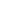 OSOBA KOJA PRIJAVLJUJE DOGAĐAJ OBRAZAC ZA OPIS DOGAĐAJA                                                                              Čl. 13 Svaka osoba (učenik, učitelj ili drugi zaposlenik škole) koja je bila uključena u sukob ili nasilje popunjava neposredno nakon događaja navedeni obrazac te ga predaje ravnatelju ili stručnom suradniku škole. Taj obrazac je sastavni dio izvješća škole o događaju. OBRAZAC ZA OPIS DOGAĐAJA treba sadržavati sljedeće podatke: DATUM DOGAĐAJA SUDIONICI DOGAĐAJA 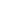 MJESTO I VRIJEME DOGAĐAJA OPIS DOGAĐAJA ŠTO MISLIM O UZROCIMA DOGAĐAJA MOJE MIŠLJENJE O PODUZETIM MJERAMA ŠTO ĆU REĆI ILI PODUZETI NAKON DOGAĐAJA DRUGA MOGUĆA RJEŠENJA – MOJI PRIJEDLOZI  Članak 14. Škola je obvezna tijekom školske godine putem stručne službe i ravnatelja organizirati radionice za učenike i seminare za roditelje na temu nasilje, postupci kod nasilnog ponašanja i mjere sprečavanja nasilja u školi i izvan škole. Te se aktivnosti planiraju Preventivnim programom (koji je sastavni dio godišnjega plana i programa rada škole).                                                                   Članak 15. Ovaj Protokol stupa na snagu danom objave na Oglasnoj ploči. PRILOG 1.: EVIDENCIJA ŠKOLE O SUKOBIMA I NASILJU U ŠKOLI NAZIV ŠKOLE ________________________________________________________ DATUM ______________________ SUDIONICI DOGAĐAJA _____________________________________________________________________ _____________________________________________________________________ _____________________________________________________________________ MJESTO I VRIJEME DOGAĐAJA _____________________________________________________________________ _____________________________________________________________________ _____________________________________________________________________ _____________________________________________________________________ _____________________________________________________________________ PODUZETE MJERE _____________________________________________________________________ _____________________________________________________________________ _____________________________________________________________________ _____________________________________________________________________ _____________________________________________________________________ _____________________________________________________________________ _____________________________________________________________________ _____________________________________________________________________ OSOBA KOJA PRIJAVLJUJE DOGAĐAJ _____________________________________________________________________ Potpis: _____ _________________________________ PRILOG 2.: OBRAZAC ZA OPIS DOGAĐAJA NAZIV ŠKOLE ________________________________________________________ DATUM ____________________________________ SUDIONICI DOGAĐAJA _____________________________________________________________________ _____________________________________________________________________ _____________________________________________________________________ _____________________________________________________________________ MJESTO I VRIJEME DOGAĐAJA _____________________________________________________________________ _____________________________________________________________________ _____________________________________________________________________ OPIS DOGAĐAJA _____________________________________________________________________ _____________________________________________________________________ _____________________________________________________________________ _____________________________________________________________________ _____________________________________________________________________ _____________________________________________________________________ _____________________________________________________________________ _____________________________________________________________________ _____________________________________________________________________ _____________________________________________________________________ ŠTO MISLIM O UZROCIMA DOGAĐAJA _____________________________________________________________________ 13 _____________________________________________________________________ _____________________________________________________________________ _____________________________________________________________________ _____________________________________________________________________ _____________________________________________________________________ MOJE MIŠLJENJE O PODUZETIM MJERAMA _____________________________________________________________________ _____________________________________________________________________ _____________________________________________________________________ _____________________________________________________________________ _____________________________________________________________________ _____________________________________________________________________ ŠTO ĆU REĆI ILI PODUZETI NAKON DOGAĐAJA _____________________________________________________________________ _____________________________________________________________________ _____________________________________________________________________ _____________________________________________________________________ _____________________________________________________________________ DRUGA MOGUĆA RJEŠENJA – MOJI PRIJEDLOZI _____________________________________________________________________ _____________________________________________________________________ _____________________________________________________________________ _____________________________________________________________________ _____________________________________________________________________ _____________________________________________________________________ Potpis sudionika Potpis stručne osobe _________________________ __________________________ 